                                                                                      Утверждаю                                                       Председатель МРО РССС                                                  _______________ С.А. Пономарев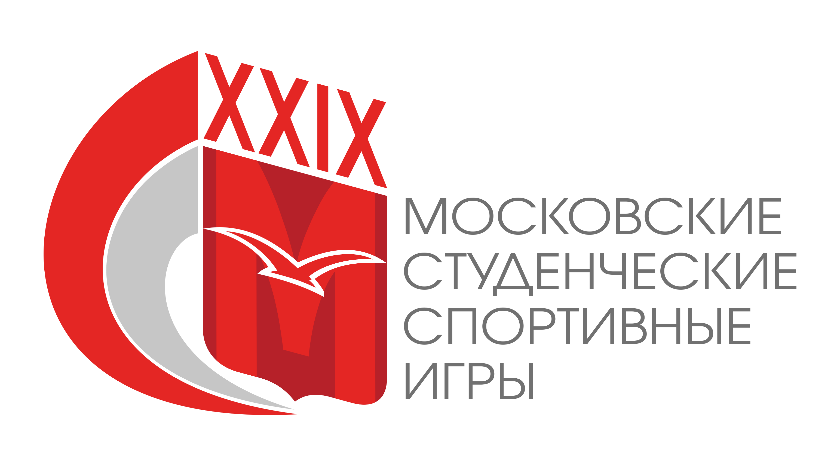 Соревнования по танцевальному спорту в рамках XXIX Московских Студенческих Спортивных Игрг. Москва 2017	Соревнования по танцевальному спорту проводятся в рамках XXIX Московских Студенческих Спортивных Игр среди команд образовательных организаций высшего образования в г. Москве.Сроки и время проведения соревнований: 23 апреля 2017 года 18.00 - 21.30.Мандатная комиссия и регистрация участников – с 17.00.Место проведения: г. Москва КЦ «Моссовет» (Преображенская площадь, д. 12)Организаторы соревнованийОрганизатором соревнований является Московское региональное отделение Общероссийской общественной организации «Российский студенческий спортивный союз» при поддержке Департамента физической культуры и спорта города Москвы. Непосредственное проведение соревнований возлагается на оргкомитет, утвержденный МРО РССС.Судейство соревнований возлагается на Главную судейскую коллегию, утвержденную МРО РССС.Требования к участникам соревнований и условия их допускаК участию в соревнованиях допускаются студенты, обучающиеся по программам высшего профессионального образования, аспиранты очной формы обучения.Участники соревнований должны быть зачислены в данную образовательную организацию высшего образования не позднее 01 сентября 2016 года. Допуск к соревнованиямРегистрация участников проводится по классификационным книжкам спортсмена, в соответствии со стартовой категорией участника.Регистрация каждой стартовой категории может проводиться в заранее определенном программой соревнований временном промежутке, указанном в анонсе мероприятия.Для обеспечения соблюдения соответствующих норм проведения мероприятия организатор обязан не допускать к соревнованиям участников сверх лимита определенного рамками турнира.Спортивная квалификация участниковСтартовые группы, возрастные категории и классыРазделение стартовых групп проводится по возрастам участников.По итогам регистрации главный судья может объединить стартовые группы.Допускается объединение следующих категорий:-Молодежь + Взрослые (16 лет и старше)Возрастная категория, в которой должны выступать в течение календарного года участники парных соревнований, определяется возрастной категорией старшего участника в паре.В соответствии с правилами Всемирной федерации танцевального спорта (WDSF) в СТСР введены следующие возрастные категории:Правила исполнения танцевНа соревнованиях в группах: Молодежь и Взрослые: «Е», «Д» классы:- разрешается только перечень фигур, утвержденный СТСР;- фигуры исполняются строго в соответствии с описанием;- не разрешается заимствование фигур из перечня другого танца.На соревнованиях по классу «С» в группах:Молодежь, Взрослые:- разрешается исполнение фигур по частям, использование фигур из другого танца, изменение ритма, танцевание шагов противоположных партий;- разрешается использование других дополнительных фигур в характере танца;- не разрешается исполнение фигур-линий, дэвлопэ, батманов, рондов, атитюдов и других вариантов подъема ног, бега, прыжков,На соревнованиях по всем квалификационным группам вне зависимости от класса и возраста не разрешается использование поддержек (отрыва от паркета одновременно двух ног одного из партнеров или при помощи другого).Костюмы участников соревнованииСпортивный костюм должен соответствовать характеру каждой дисциплины, должен передавать и воплощать каждый из характеров: европейские танцы и латиноамериканские танцы.Спортивный костюм должен закрывать интимные части тела спортсменаСпортивный костюм и макияж должны соответствовать возрасту и уровню мастерства спортсменов.Использование религиозной символики в качестве отделки костюма или ювелирных украшений запрещено (это не относится к нательным ювелирным украшениям).Главный судья может попросить спортсмена снять ювелирное украшение и/или заменить спортивный костюм, если это представляет собой опасность для самого спортсмена или других лиц.Разрешается выступать в костюмах для более низких категорий.Номер на спине партнера является элементом костюма и официальным документом соревнования. Размер наспинного номера партнера должен соответствовать формату А5 плюс 20% площади для размещения информации рекламного содержания. Любое изменение размера или формы или содержания наспинного стартового номера запрещено. Главный судья обязан применить дисциплинарные санкции в отношении спортсмена, вышедшего на паркет для участия в соревновании с подобным изменением наспинного номера.Трактование правил: любое использование материала, цвета, кроя или иного приспособления, которые создают впечатление несоблюдения настоящих правил спортивного костюма, даже если не происходит нарушения буквальной формулировки настоящих правил, может быть расценено Главным судьей как нарушение настоящих правил.Санкции: если костюм спортсмена не соответствует настоящим Правилам спортивного костюма и спортсмен получает предупреждение от Главного судьи, он или она обязан выполнить правило незамедлительно, в противном случае он или она будет дисквалифицирован. Президиум СТСР может наложить дополнительные санкции, включая временное отстранение от соревнований за повторные нарушения.Проведение соревнованийСоревнования проводятся только для спортивных пар.Подсчет результатов проводится по системе Скейтинг.Результат вносится в классификационную книжку спортсмена. Указывается общее количество пар, итоговое место и количество очков, набранных на данном соревновании. Начисление очков происходит согласно таблице №2Таблица 2Продолжительность и характер музыкального сопровожденияОсобенности воспроизведения музыки:Продолжительность звучания музыки в одном танце на соревнованиях минимум 1,5 минуты, максимум 2 минуты.При исполнении Пасодобля могут звучать как 2, так и 3 части по решению главного судьи.В рамках тура должен выдерживаться музыкально-исторический стиль используемой музыки с соблюдением стабильной гармонической основы.Темпы музыкального сопровождения танцев (количество тактов в минуту):Правила исполнения танцев в финале и полуфиналеВ финале, а также в полуфинале, если он проводится в один заход, спортсмен не имеет права покидать танцевальную площадку в перерывах между танцами без разрешения главного судьи соревнования.Действия главного судьи по соблюдению настоящего положения:На соревнованиях по классам «Е», «Д» и «С» контрольные функции по соблюдению перечня фигур возлагаются на главного судью и заместителя главного судьи.В случае выявления нарушений спортсмену объявляется предупреждение с требованием устранения нарушения к следующему туру.Если нарушение не устранено:в следующем (отборочном) туре главный судья аннулирует оценки (кресты) спортсмена за танец, в котором допущено нарушение;в финале главный судья присуждает последнее место за танец, в котором допущено нарушение.Все случаи нарушений и дисквалификаций главный судья обязан отразить в отчете.В случае если тренер спортсменов не согласен с решением главного судьи, он в недельный срок может подать апелляцию. Апелляция подается в президиум региональной ФТС, либо в дисциплинарный или судейский комитет СТСР.ПРОГРАММА СОРЕВНОВАНИЙПрограмма соревнований формируется на основе заявленных стартовых категорий участников согласно таблице №1.Таблица №1Заявки на участиеСпортсмены, желающие принять участие в соревнованиях по танцевальному спорту в программе XXIX Московских Студенческих Спортивных Игр по танцевальному спорту должны заявить о своем намерении, пройдя регистрацию на нашем сайте:http://mrsss.nagradion.ru/tournament2732/registrationЗаявки на участие принимаются до 22 апреля 2017 г.Далее заполняется полная заявка команды на сайте (все спортсмены и руководящий состав), прикрепляются фотографии спортсменов (портретное фото в спортивной форме в анфас).Заявка заверяется заведующим кафедрой физического воспитания, либо иным руководителем образовательной организации высшего образования и заверяется печатью образовательной организации высшего образования.Команды, полностью не заполнившие заявки своих команд на сайте МРО РССС до 22 апреля 2017 г., не будут допущены до XXIX МССИ по танцевальному спорту. На мандатной комиссии необходимо представить оригинал заявочного листа, оригинал или копию студенческого билета на каждого участника с печатью о переводе на данный учебный год. Участник на соревновании обязан иметь при себе документ, подтверждающий личность (паспорт, военный билет), а также студенческий билет и предъявлять его по требованию Оргкомитета Соревнований.Участники, не прошедшие мандатную комиссию, либо не предоставившие необходимые документы, не будут допущены до XXIX МССИ по танцевальному спорту. Условия подведения итоговСоревнования лично-командные, проводятся в трех группах:III группа - пары «Д» класса;II группа – пары «С» класса;I группа - пары с III разряда и выше (B, A, S, M классы) В III группе пары соревнуются по программе 8 танцевВо II группе - по программе 10 танцевВ I группе – отдельно по программе европейских и Латиноамериканских танцев. Допускается участие пары в обеих программах.Начисление очков производится по формулам:Для III группы S = y3- m3, где S – сумма очков пары, y3 – число пар, m3 - занятое место.Для II группы S = S3 + y2 – m2, где S3 – максимальная сумма в III группе, y2 – число пар, m2 – занятое место во II группеДля I группы S = S2 + y1 – m1, где S2 – максимальная сумма во II группе, y1 – число пар, m1 – занятое место.Парам, имеющим в составе 1 представителя, очки начисляются с коэффициентом 0,5.Очки начисляются по таблице очков, указанной в Положении о XXIX Московских Студенческих Спортивных Играх. НаграждениеПобедители и призеры соревнований награждаются медалями и дипломами соответствующих степеней. При объявлении итоговых результатов финалисты объявляются полностью и со всеми данными, называется спортсмен, клуб, тренер.Данное Положение является официальным вызовом на соревнования.Главный судья соревнований (по виду спорта)							_______________________________МолМолодежь16-18 летЮноши и юниорки (16-18 лет)Мол-2Молодежь-219-20 летЮноши и юниорки (19-20 лет)ВзрВзрослые19 лет и старшеМужчины и женщины (19 лет и старше)местоКоличество пар, участвовавших в соревнованииКоличество пар, участвовавших в соревнованииКоличество пар, участвовавших в соревнованииКоличество пар, участвовавших в соревнованииКоличество пар, участвовавших в соревнованииКоличество пар, участвовавших в соревнованииКоличество пар, участвовавших в соревнованииКоличество пар, участвовавших в соревнованииКоличество пар, участвовавших в соревнованииКоличество пар, участвовавших в соревнованииКоличество пар, участвовавших в соревнованииКоличество пар, участвовавших в соревнованииместо1-23-67-1213-1819-2425-3637-5455-7879-108109-144145-186187 и более1.012345678910112.123456789103.1234567894.123456785.12345676.1234567.123458.12349.12310.1211.1МВ28-30С50-52Т31-33Ч30-32ВВ58-60Р25-27МФ28-30П60-62БФ50-52Д42-4423.04.17Группа, программаВремя начала
соревнованийРегистрация начало/окончаниеIIIотделениеВзрослые + Молодежь, Откр, STВзрослые + Молодежь, Откр, LA18:0017:00